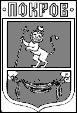 ПОСТАНОВЛЕНИЕГлавы Администрации города ПокровПетушинского района Владимирской области05.09.2019      										№ 255О внесении изменений в постановление Главы города от 08.04.2013 № 159  «Об утверждении Порядка, предусматривающего критерии отбора для проведения капитального ремонта и ремонта автомобильных дорог общего пользования местного значения МО «Город Покров» В связи с изменениями в кадровом составе Администрации города Покров  и Муниципального казенного учреждения города Покров «Центр муниципальных услуг», ПОСТАНОВЛЯЮ:1.Внести в постановление Главы города Покров от 08.04.2013 № 159 «Об утверждении Порядка, предусматривающего критерии отбора для проведения капитального ремонта и ремонта автомобильных дорог общего пользования местного значения МО «Город Покров» следующие изменения:1.1. Приложение № 2 «Состав комиссии по отбору объектов для проведения капитального ремонта и ремонта автомобильных дорог общего пользования местного значения муниципального образования «Город Покров» изложить в новой редакции, согласно приложению к настоящему постановлению.2. Признать утратившим силу пп. 1.1 п. 1 постановления главы Администрации города Покров от 22.02.2019 № 110 «О внесении изменений в постановление Главы города от 08.04.2013 № 159 «Об утверждении Порядка, предусматривающего критерии отбора для проведения капитального ремонта и ремонта автомобильных дорог общего пользования местного значения МО «Город Покров».3. Контроль за исполнением настоящего постановления оставляю за собой.4. Настоящее постановление вступает в силу со дня подписания и подлежит опубликованию в городской общественно – политической газете «Покров смотрит в будущее» и размещению на официальном сайте муниципального образования «Город Покров» www.pokrovcity.ru.Глава Администрации							            О.В. КотровПриложениек постановлению главы Администрации г. Покровот 05.09.2019 № 255Приложение № 2к постановлению Главы города Покровот 08.04.2013 № 159Составкомиссии по отбору объектов для проведения капитального ремонта и ремонта автомобильных дорог общего пользования местного значения муниципального образования «Город Покров»Котров Олег ВладимировичИванов Александр Дмитриевич- глава Администрации, председатель комиссии;- специалист отдела ДХД ТИ ГО и ЧС МКУ «ЦМУ», секретарь комиссии.Члены комиссии:Члены комиссии:Рогов Денис Вячеславович- первый заместитель главы Администрации, председатель КУМИКисляков   Олег Геннадиевич- Глава города Покров (по согласованию);Жухлистов Андрей Владимирович- начальник отдела ДХД ТИ ГО и ЧС МКУ «ЦМУ»КуликовЕгор Дмитриевич- заместитель председателя Комитета по управлению муниципальным имуществом г. Покров.КоровкинДаниил Николаевич- начальник отдела по ценообразованию и ЖКХ  МКУ «ЦМУ».